UNS Academic Student Identification Card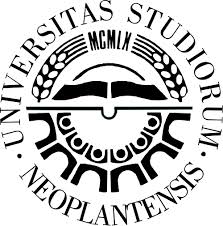 Framework: Erasmus + Programme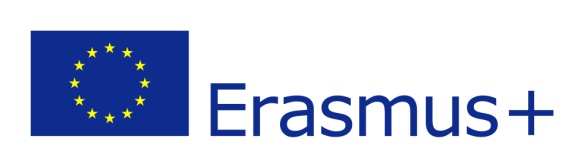       Form filled by outgoing (UNS) student before Erasmus+ mobility.Surname: First name:Gender:       □ Female             □ MaleDate and place of  birth:Passport number (Nationality):                                                           Home University (UNS)Level of study at UNS:□ Undergraduate/Bachelor□ Postgraduate/Master□ Doctorate/PhD   Faculty at UNS:Department (Subject Area) at UNS:Host UniversityHost UniversityCountry:University/Faculty:Department (Subject Area):Stay periodStay periodAcademic year: Duration of mobility:Mobility level:□ Undergraduate/Bachelor□ Postgraduate/Master□ Doctorate/PhD   Start month/day:End month/day:  ContactE-mail: Phone: